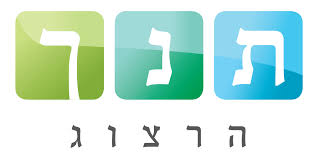 בראשית פרק כ"א – נוסח הפרק להורדה(א) וַה' פָּקַד אֶת שָׂרָה כַּאֲשֶׁר אָמָר, וַיַּעַשׂ ה' לְשָׂרָה כַּאֲשֶׁר דִּבֵּר: (ב) וַתַּהַר וַתֵּלֶד שָׂרָה לְאַבְרָהָם בֵּן לִזְקֻנָיו, לַמּוֹעֵד אֲשֶׁר דִּבֶּר אֹתוֹ אֱ-לֹהִים: (ג) וַיִּקְרָא אַבְרָהָם אֶת שֶׁם בְּנוֹ הַנּוֹלַד לוֹ אֲשֶׁר יָלְדָה לּוֹ שָׂרָה יִצְחָק: (ד) וַיָּמָל אַבְרָהָם אֶת יִצְחָק בְּנוֹ בֶּן שְׁמֹנַת יָמִים, כַּאֲשֶׁר צִוָּה אֹתוֹ אֱ-לֹהִים: (ה) וְאַבְרָהָם בֶּן מְאַת שָׁנָה, בְּהִוָּלֶד לוֹ אֵת יִצְחָק בְּנוֹ: (ו) וַתֹּאמֶר שָׂרָה צְחֹק עָשָׂה לִי אֱ-לֹהִים, כָּל הַשֹּׁמֵעַ יִצְחַק לִי: (ז) וַתֹּאמֶר מִי מִלֵּל לְאַבְרָהָם הֵינִיקָה בָנִים שָׂרָה, כִּי יָלַדְתִּי בֵן לִזְקֻנָיו: (ח) וַיִּגְדַּל הַיֶּלֶד וַיִּגָּמַל, וַיַּעַשׂ אַבְרָהָם מִשְׁתֶּה גָדוֹל בְּיוֹם הִגָּמֵל אֶת יִצְחָק: (ט) וַתֵּרֶא שָׂרָה אֶת בֶּן הָגָר הַמִּצְרִית אֲשֶׁר יָלְדָה לְאַבְרָהָם מְצַחֵק: (י) וַתֹּאמֶר לְאַבְרָהָם גָּרֵשׁ הָאָמָה הַזֹּאת וְאֶת בְּנָהּ, כִּי לֹא יִירַשׁ בֶּן הָאָמָה הַזֹּאת עִם בְּנִי עִם יִצְחָק: (יא) וַיֵּרַע הַדָּבָר מְאֹד בְּעֵינֵי אַבְרָהָם, עַל אוֹדֹת בְּנוֹ: (יב) וַיֹּאמֶר אֱ-לֹהִים אֶל אַבְרָהָם אַל יֵרַע בְּעֵינֶיךָ עַל הַנַּעַר וְעַל אֲמָתֶךָ כֹּל אֲשֶׁר תֹּאמַר אֵלֶיךָ שָׂרָה שְׁמַע בְּקֹלָהּ, כִּי בְיִצְחָק יִקָּרֵא לְךָ זָרַע: (יג) וְגַם אֶת בֶּן הָאָמָה לְגוֹי אֲשִׂימֶנּוּ, כִּי זַרְעֲךָ הוּא: (יד) וַיַּשְׁכֵּם אַבְרָהָם בַּבֹּקֶר וַיִּקַּח לֶחֶם וְחֵמַת מַיִם וַיִּתֵּן אֶל הָגָר שָׂם עַל שִׁכְמָהּ וְאֶת הַיֶּלֶד וַיְשַׁלְּחֶהָ, וַתֵּלֶךְ וַתֵּתַע בְּמִדְבַּר בְּאֵר שָׁבַע: (טו) וַיִּכְלוּ הַמַּיִם מִן הַחֵמֶת, וַתַּשְׁלֵךְ אֶת הַיֶּלֶד תַּחַת אַחַד הַשִּׂיחִם: (טז) וַתֵּלֶךְ וַתֵּשֶׁב לָהּ מִנֶּגֶד הַרְחֵק כִּמְטַחֲוֵי קֶשֶׁת כִּי אָמְרָה אַל אֶרְאֶה בְּמוֹת הַיָּלֶד, וַתֵּשֶׁב מִנֶּגֶד וַתִּשָּׂא אֶת קֹלָהּ וַתֵּבְךְּ: (יז) וַיִּשְׁמַע אֱ-לֹהִים אֶת קוֹל הַנַּעַר וַיִּקְרָא מַלְאַךְ אֱ-לֹהִים אֶל הָגָר מִן הַשָּׁמַיִם וַיֹּאמֶר לָהּ מַה לָּךְ הָגָר, אַל תִּירְאִי כִּי שָׁמַע אֱ-לֹהִים אֶל קוֹל הַנַּעַר בַּאֲשֶׁר הוּא שָׁם: (יח) קוּמִי שְׂאִי אֶת הַנַּעַר וְהַחֲזִיקִי אֶת יָדֵךְ בּוֹ, כִּי לְגוֹי גָּדוֹל אֲשִׂימֶנּוּ: (יט) וַיִּפְקַח אֱ-לֹהִים אֶת עֵינֶיהָ וַתֵּרֶא בְּאֵר מָיִם, וַתֵּלֶךְ וַתְּמַלֵּא אֶת הַחֵמֶת מַיִם וַתַּשְׁקְ אֶת הַנָּעַר: (כ) וַיְהִי אֱ-לֹהִים אֶת הַנַּעַר וַיִּגְדָּל, וַיֵּשֶׁב בַּמִּדְבָּר וַיְהִי רֹבֶה קַשָּׁת: (כא) וַיֵּשֶׁב בְּמִדְבַּר פָּארָן, וַתִּקַּח לוֹ אִמּוֹ אִשָּׁה מֵאֶרֶץ מִצְרָיִם: {פ} (כב) וַיְהִי בָּעֵת הַהִוא וַיֹּאמֶר אֲבִימֶלֶךְ וּפִיכֹל שַׂר צְבָאוֹ אֶל אַבְרָהָם לֵאמֹר, אֱ-לֹהִים עִמְּךָ בְּכֹל אֲשֶׁר אַתָּה עֹשֶׂה: (כג) וְעַתָּה הִשָּׁבְעָה לִּי בֵא-לֹהִים הֵנָּה אִם תִּשְׁקֹר לִי וּלְנִינִי וּלְנֶכְדִּי, כַּחֶסֶד אֲשֶׁר עָשִׂיתִי עִמְּךָ תַּעֲשֶׂה עִמָּדִי וְעִם הָאָרֶץ אֲשֶׁר גַּרְתָּה בָּהּ: (כד) וַיֹּאמֶר אַבְרָהָם אָנֹכִי אִשָּׁבֵעַ: (כה) וְהוֹכִחַ אַבְרָהָם אֶת אֲבִימֶלֶךְ, עַל אֹדוֹת בְּאֵר הַמַּיִם אֲשֶׁר גָּזְלוּ עַבְדֵי אֲבִימֶלֶךְ: (כו) וַיֹּאמֶר אֲבִימֶלֶךְ לֹא יָדַעְתִּי מִי עָשָׂה אֶת הַדָּבָר הַזֶּה, וְגַם אַתָּה לֹא הִגַּדְתָּ לִּי וְגַם אָנֹכִי לֹא שָׁמַעְתִּי בִּלְתִּי הַיּוֹם: (כז) וַיִּקַּח אַבְרָהָם צֹאן וּבָקָר וַיִּתֵּן לַאֲבִימֶלֶךְ, וַיִּכְרְתוּ שְׁנֵיהֶם בְּרִית: (כח) וַיַּצֵּב אַבְרָהָם אֶת שֶׁבַע כִּבְשֹׂת הַצֹּאן לְבַדְּהֶן: (כט) וַיֹּאמֶר אֲבִימֶלֶךְ אֶל אַבְרָהָם, מָה הֵנָּה שֶׁבַע כְּבָשֹׂת הָאֵלֶּה אֲשֶׁר הִצַּבְתָּ לְבַדָּנָה: (ל) וַיֹּאמֶר כִּי אֶת שֶׁבַע כְּבָשֹׂת תִּקַּח מִיָּדִי, בַּעֲבוּר תִּהְיֶה לִּי לְעֵדָה כִּי חָפַרְתִּי אֶת הַבְּאֵר הַזֹּאת: (לא) עַל כֵּן קָרָא לַמָּקוֹם הַהוּא בְּאֵר שָׁבַע, כִּי שָׁם נִשְׁבְּעוּ שְׁנֵיהֶם: (לב) וַיִּכְרְתוּ בְרִית בִּבְאֵר שָׁבַע, וַיָּקָם אֲבִימֶלֶךְ וּפִיכֹל שַׂר צְבָאוֹ וַיָּשֻׁבוּ אֶל אֶרֶץ פְּלִשְׁתִּים: (לג) וַיִּטַּע אֶשֶׁל בִּבְאֵר שָׁבַע, וַיִּקְרָא שָׁם בְּשֵׁם ה' אֵ-ל עוֹלָם: (לד) וַיָּגָר אַבְרָהָם בְּאֶרֶץ פְּלִשְׁתִּים יָמִים רַבִּים: {פ} 